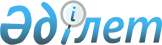 О макроэкономической ситуации в государствах – членах Евразийского экономического союза и предложениях по обеспечению устойчивого экономического развитияРаспоряжение Евразийского Межправительственного Совета от 10 апреля 2020 года № 7
      1. Правительствам, национальным (центральным) банкам государств – членов Евразийского экономического союза принять к сведению доклад Евразийской экономической комиссии "О макроэкономической ситуации в государствах – членах Евразийского экономического союза и предложениях по обеспечению устойчивого экономического развития" (прилагается в качестве информационного материала).
      2. Евразийской экономической комиссии разместить указанный в пункте 1 настоящего распоряжения доклад на официальном сайте Евразийского экономического союза.
      3. Настоящее распоряжение вступает в силу с даты его опубликования на официальном сайте Евразийского экономического союза. 
      Члены Евразийского межправительственного совета: 


					© 2012. РГП на ПХВ «Институт законодательства и правовой информации Республики Казахстан» Министерства юстиции Республики Казахстан
				
От Республики Армения

От Республики
Беларусь

От Республики
Казахстан

От Кыргызской Республики

От Российской Федерации
